Б О Й О Р О Ҡ                                            РАСПОРЯЖЕНИЕ      «11 » май  2017 й.                       № 27 	            « 11 » мая  2017 г.  О принятии на учет семьи Асылбаевой Рушаны Рамилевны в качестве нуждающихся в жилом помещении.            В соответствии со ст.ст. 14, 51 Жилищного кодекса Российской Федерации и  на основании решения жилищной комиссии при администрации сельского поселения Зириклинский сельсовет муниципального района Шаранский район Республики Башкортостан, протокол № 1 от 11.05.2017 г. 1.Принять семью гр. Асылбаевой Р.Р., проживающую  по адресу: Республика Башкортостан, Шаранский район, д.Куртутель, ул. Школьная, д. № 7  на учет  в качестве  нуждающихся в жилом помещении.2. Контроль  за   выполнением  настоящего  распоряжения  оставляю за собой.Глава сельского поселения                                                      Игдеев Р.С.                                 Действительна до  11.05.2018 года. Глава сельского поселения                                                       Р.С.Игдеев БАШКОРТОСТАН РЕСПУБЛИКАҺЫШАРАН РАЙОНЫМУНИЦИПАЛЬ РАЙОНЫНЫҢЕРЕКЛЕ АУЫЛ СОВЕТЫАУЫЛ БИЛӘМӘҺЕ ХАКИМИӘТЕ БАШЛЫГЫ452641, Шаран районы, Ерекле ауылы, Дуслык урамы, 2Тел.(34769) 2-54-46, факс (34769) 2-54-45E-mail:zirikss@yandex.ru, http://zirikly.sharan-sovet.ruИНН 0251000711, ОГРН 1020200612948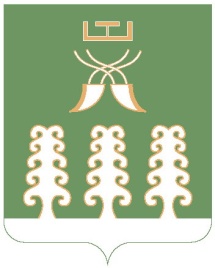 ГЛАВА СЕЛЬСКОГО ПОСЕЛЕНИЯ ЗИРИКЛИНСКИЙ СЕЛЬСОВЕТМУНИЦИПАЛЬНОГО РАЙОНАШАРАНСКИЙ РАЙОН РЕСПУБЛИКИ БАШКОРТОСТАН452641, Шаранский район, с.Зириклы, ул.Дружбы, 2Тел.(34769) 2-54-46, факс (34769) 2-54-45E-mail:zirikss@yandex.ru, http://zirikly.sharan-sovet.ruИНН 0251000711, ОГРН 1020200612948